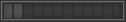 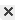 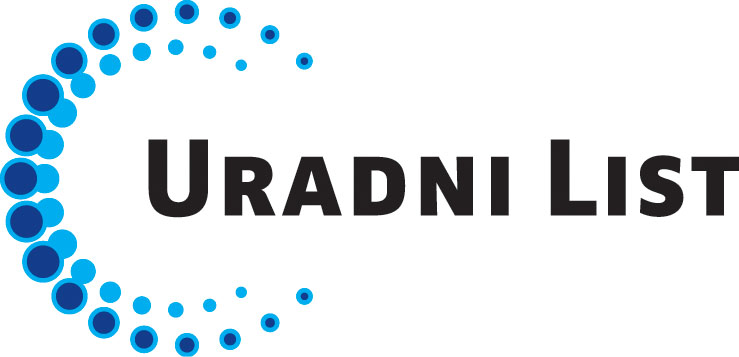 Dno obrazcaSenat Visokošolskega zavoda AVA - akademije za vizualne umetnosti je na podlagi ____. člena Statuta in osmega odstavka 55. člena Zakona o visokem šolstvu (Ur. l. RS, št. 119/06 s spremembami) na svoji seji dne ___21.01. 2013 sprejel naslednja MERILA 
za izvolitev v nazive visokošolskih učiteljev in visokošolskih sodelavcev na Inštitutu A.V.A.- akademiji za vizualne umetnostiI. VSEBINA IN NAMENčlen(namen)S tem pravilnikom določa Inštitut A.V.A. (v nadaljevanju: akademija)  minimalne standarde oziroma pogoje za izvolitev v nazive visokošolskih učiteljev in visokošolskih sodelavcev.II. NAZIVIčlen(nazivi)Izobraževalno, umetniško in strokovno delo na visokošolskem zavodu opravljajo visokošolski učitelji in visokošolski sodelavci. NAZIVI VISOKOŠOLSKIH UČITELJEV SO: – redni profesor, – izredni profesor, – višji predavatelj, – predavatelj,– docent, – lektor (za izvajanje jezikovnega pouka).NAZIVI VISOKOŠOLSKIH SODELAVCEV SO: – asistent, – bibliotekar, – strokovni svetnik, – višji strokovni sodelavec, – strokovni sodelavec, – učitelj veščin.člen(trajanje naziva)Visokošolski učitelji in umetniški delavci, z izjemo rednih profesorjev so izvoljeni v naziv za obdobje petih let (v nadaljevanju: volilno obdobje). Ponovno so lahko izvoljeni v isti naziv za isto volilno obdobje po pogojih za ponovno izvolitev. Asistenti so izvoljeni v naziv za obdobje treh let. 	Redni profesorji so izvoljeni v trajni naziv.člen(področja za izvolitev v nazive)Kandidati so lahko izvoljeni v nazive za področja vizualnih umetnostiSlikarstvoSkulpturaFotografijaVideo in novi medijiFilmScenografijaKostumografijaAnimacija 3d oblikovanjeZgodovina filozofskih idejZgodovine in teorijeKritika in teorija gibljive slikeKandidat je lahko izvoljen v naziv za eno ali več področij.Vsaj en član komisije za habilitacijo za teoretske habilitacije naj ustreza področju za katerega se kandidat habilitiraIII. MINIMALNI STANDARDI ZA IZVOLITEV V NAZIVTemeljni minimalni standardi za izvolitev v nazivčlen(kumulativno izpolnjevanje minimalnih standardov)Kandidat za izvolitev v naziv mora kumulativno izpolnjevati temeljne, splošne in posebne minimalne standarde za izvolitev v naziv.člen(temeljni minimalni standardi)Temeljni minimalni standardi za izvolitev v naziv so pogoji, ki jih mora izpolnjevati vsak kandidat za izvolitev v naziv.člen(temeljni minimalni standardi za izvolitev v naziv)Temeljni minimalni standardi za izvolitev v naziv so: - ustrezna izobrazba ali ustrezen znanstveni oziroma strokovni naslov, - usposobljenost za strokovno ali umetniško delo, - pedagoška usposobljenost, - pozitivna ocena večine poročevalcev o usposobljenosti kandidata, - aktivno znanje vsaj enega razširjenega tujega jezika. Pedagoške usposobljenosti niso dolžni izkazati kandidati za izvolitev v nazive strokovnega svetnika, višjega strokovnega sodelavca, strokovnega sodelavca, bibliotekarja in asistenta ob prvi izvolitvi.člen(izkazovanje usposobljenosti)Kandidat izkazuje usposobljenost za strokovno delo z dokumentiranimi objavami znanstvenih in strokovnih del, dokumentiranimi strokovnimi dosežki, dokumentiranim sodelovanjem pri strokovnih projektih, podeljenimi patenti in drugimi dokumentiranimi dosežki, ki se na področju posamezne stroke štejejo za dokaz izvirnosti in kakovosti. Usposobljenost za umetniško delo se izkazuje z dokumentiranimi javnimi ali javnosti dostopnimi izvedbami avtorskih del, javnimi ali javnosti dostopnimi predstavitvami ali objavami umetniških del in drugimi dokumentiranimi dosežki, ki se na posameznem umetniškem področju štejejo za dokaz izvirnosti in kakovosti.člen(izkazovanje pedagoške usposobljenosti)Pedagoška usposobljenost se pri prvi izvolitvi v naziv visokošolskega učitelja izkazuje s preizkusnim predavanjem. Pri vsaki izvolitvi visokošolskega učitelja in visokošolskega sodelavca v višji naziv ali ponovni izvolitvi mora kandidat predložiti mnenje študentskega sveta, ki temelji na rezultatih študentske ankete ali drugih instrumentov preverjanja pedagoškega dela.člen(izkazovanje aktivnega znanja razširjenega tujega jezika)Aktivno znanje razširjenega tujega jezika se izkazuje z dokazilom institucije, pristojne za izdajanje tovrstnih potrdil, ali z mednarodno uveljavljenim potrdilom o znanju določenega jezika. Kandidat za izvolitev v naziv, ki je diplomiral, magistriral ali doktoriral na tuji univerzi po programu, ki je potekal v enem od razširjenih tujih jezikov, in je tudi diplomsko oziroma magistrsko delo ali doktorsko disertacijo napisal v tem jeziku, ni dolžan predložiti dokazil o aktivnem znanju razširjenega tujega jezika. Znanje razširjenega tujega jezika se izkazuje samo pri prvi izvolitvi v naziv.B. Splošni minimalni standardi za izvolitev v nazivčlen(splošni minimalni standardi za izvolitev v naziv)Splošni minimalni standardi so formalni pogoji, ki jih mora poleg temeljnih minimalnih standardov izpolnjevati kandidat za izvolitev v posamezni naziv. V naziv:1. rednega profesorja, izrednega profesorja, docenta, znanstvenega svetnika, višjega znanstvenega sodelavca in znanstvenega sodelavca je lahko izvoljen, kdor ima- doktorat znanosti; 2. rednega profesorja, izrednega profesorja in docenta umetniških disciplin je lahko izvoljen, kdor ima priznana umetniška dela in univerzitetno izobrazbo ustrezne smeri, pridobljeno po študijskih programih, sprejetih do junija 2004, izobrazbo druge stopnje, pridobljeno po študijskih programih, sprejetih po tem datumu;3. višjega predavatelja je lahko izvoljen, kdor ima znanstveni magisterij ali specializacijo po programih za pridobitev izobrazbe, pridobljeno po študijskih programih, sprejetih do junija 2004, ali izobrazbo druge stopnje, pridobljeno po študijskih programih, sprejetih po tem datumu;4. predavatelja tujega jezika na nejezikovnih smereh študija je lahko izvoljen, kdor ima 5 let ustrezne prakse in univerzitetno izobrazbo ustrezne smeri, pridobljeno po študijskih programih, sprejetih do junija 2004, ali izobrazbo druge stopnje, pridobljeno po študijskih programih, sprejetih po tem datumu;5. predavatelja za predmete, pri katerih je težišče na posebnih strokovnih znanjih je lahko izvoljen, kdor ima 10 let uspešnega strokovnega dela v praksi in najmanj visoko strokovno izobrazbo, pridobljeno po študijskih programih, sprejetih do junija 2004, ali izobrazbo najmanj druge stopnje, pridobljeno po študijskih programih, sprejetih po tem datumu;6. lektorja je lahko izvoljen, kdor ima univerzitetno izobrazbo ustrezne smeri, pridobljeno po študijskih programih, sprejetih do junija 2004, ali izobrazbo druge stopnje, pridobljeno po študijskih programih, sprejetih po tem datumu;7. asistenta je lahko izvoljen, kdor ima univerzitetno izobrazbo ustrezne smeri, pridobljeno po študijskih programih, sprejetih do junija 2004, ali izobrazbo druge stopnje, pridobljeno po študijskih programih, sprejetih po tem datumu, in je v teku študija dosegel povprečno oceno prav dobro (C );8. asistenta – raziskovalca je lahko izvoljen, kdor ima univerzitetno izobrazbo ustrezne smeri, pridobljeno po študijskih programih, sprejetih do junija 2004, ali izobrazbo druge stopnje, pridobljeno po študijskih programih, sprejetih po tem datumu, in je v teku študija dosegel povprečno oceno prav dobro (C);9. strokovnega svetnika je lahko izvoljen, kdor ima najmanj visoko strokovno izobrazbo ustrezne smeri, pridobljeno po študijskih programih, sprejetih do junija 2004, ali izobrazbo najmanj prve stopnje, pridobljeno po študijskih programih, sprejetih po tem datumu, in 15 let ustrezne strokovne prakse na področju, povezanem s področjem, na katerem se voli v naziv;10. višjega strokovnega sodelavca je lahko izvoljen, kdor ima najmanj visoko strokovno izobrazbo ustrezne smeri, pridobljeno po študijskih programih, sprejetih do junija 2004, ali izobrazbo najmanj prve stopnje, pridobljeno po študijskih programih, sprejetih po tem datumu, in 10 let ustrezne prakse na področju, povezanem s področjem, na katerem se voli v naziv;11. strokovnega sodelavca je lahko izvoljen, kdor ima najmanj visoko strokovno izobrazbo ustrezne smeri, pridobljeno po študijskih programih, sprejetih do junija 2004, izobrazbo najmanj prve stopnje, pridobljeno po študijskih programih, sprejetih po tem datumu in 2 leti ustrezne prakse na področju, povezanem s področjem, na katerem se voli v naziv; 12. učitelja veščin je lahko izvoljen, kdor ima najmanj visoko strokovno izobrazbo ustrezne smeri, pridobljeno po študijskih programih, sprejetih do junija 2004, ali izobrazbo najmanj prve stopnje, pridobljeno po študijskih programih, sprejetih po tem datumu in 5 let ustrezne prakse na področju povezanem s področjem, na katerem se voli v naziv;13. bibliotekarja je lahko izvoljen, kdor ima univerzitetno izobrazbo ustrezne smeri, pridobljeno po študijskih programih, sprejetih do junija 2004, ali izobrazbo druge stopnje, pridobljeno po študijskih programih, sprejetih po tem datumu, 3 leta ustrezne prakse,izkazano sposobnost za samostojno strokovno delo.a. Elementi usposobljenosti za področje izvolitve v nazivčlen(vsebinski elementi)Vsebinski elementi za presojo usposobljenosti za področje izvolitve v naziv so: – uspešnost pri reševanju znanstvenih, raziskovalno-razvojnih ali strokovnih problemov; – aktivno delovanje v mednarodnem prostoru; – izkušnje pri delu v poklicnem okolju ipd..člen(usposobljenost za izvolitev)Usposobljenost na področju izvolitve v naziv se izkazuje z: – ustrezno bibliografijo na področju, za katerega želi kandidat biti izvoljen, – dokazili o uspešnem sodelovanju v mednarodnem prostoru, – dokazljivimi navedki v znanstveni literaturi in – pozitivnimi ocenami poročevalcev.14. člen(objava del)Kandidatova dela morajo biti objavljena oziroma predstavljena na način, ki ga priznava stroka za uveljavitev v domači in mednarodni strokovni javnosti na področju, za katerega želi biti kandidat izvoljen. Kandidat lahko dela z mednarodno pomembnostjo nadomesti z deli, ki so pomembna za narodno ali državno samobitnost in kulturo na področjih izvolitve, kjer nastopi v mednarodnem prostoru niso mogoči oziroma niso primerni kot merilo kakovosti. Ta področja sprejme senat visokošolskega zavoda.člen(mednarodna odmevnost)Kandidat izkazuje mednarodno odmevnost svojega dela zlasti z naslednjimi kazalci mednarodne odmevnosti: – dokazljivimi citati v znanstveni literaturi, – vabljenimi predavanji na mednarodnih znanstvenih srečanjih, – članstvom v uredniških odborih mednarodnih revij, – članstvom v tujih akademijah, – nosilstvom predmeta v mednarodnih dodiplomskih ali podiplomskih programih ter – pedagoškim sodelovanjem pri izvedbi dodiplomskih ali podiplomskih študijskih programov na tujih univerzah. Seznam kazalcev mednarodne odmevnosti in njihove količinske vrednosti za posamezna področja sprejme senat visokošolskega zavoda. člen(mednarodna odmevnost umetniškega dela)Kandidat izkazuje mednarodno odmevnost svojega umetniškega dela z naslednjimi kazalci mednarodne odmevnosti: – predstavitvijo svojih del na festivalih, razstavah ali drugih enakovrednih prireditvah v tujini, – članstvom v mednarodnih žirijah. - Nagrade, priznanjačlen(vrsta objave)Za objavo z mednarodno odmevnostjo se šteje besedilo, objavljeno v enem od razširjenih tujih jezikov v eni od revij, indeksiranih v SSCI ali SCI z IF>0 ter AHCI, ali v revijah, ki so po mnenju stroke po kakovosti in mednarodni odmevnosti primerljive s temi revijami. Mnenje o relevantnosti teh revij po potrebi oz. na zahtevo komisije poda senat visokošolskega zavoda.člen(avtorstvo)Prvo ali vodilno avtorstvo je razvidno iz vrstnega reda avtorjev; v kolikor ni razvidno, morajo soavtorji napisati izjavo o tem, kdo je vodilni avtor. Na področjih, na katerih prvo oziroma vodilno avtorstvo ne obstaja (npr. kjer so avtorji razvrščeni po abecednem vrstnem redu), se prvo oziroma vodilno avtorstvo ne upošteva.b. Elementi umetniške usposobljenostičlen(presoja umetniške usposobljenosti)Elementi za presojo umetniške usposobljenosti za področje izvolitve so: – javne izvedbe avtorskih del, – javne predstavitve umetniškega dela, – nagrade in priznanja za umetniško delo in – aktivno delovanje v mednarodnem prostoru.člen(izkazovanje umetniške usposobljenosti)Umetniška usposobljenost za področje izvolitve se izkazuje s: – kritikami o umetniškem delovanju, – nagradami za umetniško delovanje, – članstvom v mednarodnih ansamblih in žirijah, – sodelovanjem na uveljavljenih domačih in tujih festivalih, tekmovanjih in prireditvah, – vabili na gostovanja v tujini, – sodelovanjem z uveljavljenimi domačimi in tujimi umetniškimi institucijami in – pozitivnimi ocenami poročevalcev.c. Elementi pedagoške usposobljenostičlen(presoja pedagoške usposobljenosti)Elementi za presojo pedagoške usposobljenosti kandidata za izvolitev v naziv so: razumljivost ter sistematičnost predavanj, vaj, seminarjev, konzultacij ter preverjanj znanja; uspešno mentorstvo pri diplomah, specializacijah, magisterijih, doktoratih in vseživljenjskem ter drugem podiplomskem izobraževanju, mentorstvo študentom v izmenjavi in pri študentskem raziskovalnem delu; odnos do študentov; spodbujanje k znanstvenemu, umetniškemu, pedagoškemu in strokovnemu delu; priprava, strokovna, pedagoška in metodična oziroma didaktična vrednost pedagoških pripomočkov, študijskih gradiv in učbenikov; razvijanje laboratorijev ali drugih specializiranih enot, ki podpirajo pedagoški proces; z dokazili potrjeno pedagoško usposabljanje po splošnih programih pedagoškega  usposabljanja ali individualnih programih visokošolskega zavoda.C. Posebni minimalni standardi za izvolitev v nazivčlen(posebni minimalni standardi za izvolitev v naziv)Posebni minimalni standardi so kakovostni in količinski pogoji, ki jih mora poleg temeljnih in splošnih minimalnih standardov izpolnjevati kandidat za izvolitev v naziv.Redni profesor člen(redni profesor na umetniškem področju)V naziv rednega profesorja na umetniškem področju je lahko izvoljen kandidat, ki poleg temeljnih in splošnih minimalnih standardov izpolnjuje tudi naslednje posebne minimalne standarde: izkazuje najmanj 14 mednarodno odmevnih del oziroma 14 vrhunskih umetniških dosežkov z javno predstavitvijo (od tega najmanj 7 od zadnje izvolitve v nižji naziv); s svojim umetniškim delom je uveljavljen v mednarodnem prostoru. Izjemno umetniško delo z izrazito mednarodno odmevnostjo lahko po presoji poročevalcev o umetniški usposobljenosti nadomesti štiri dela iz prve alineje prejšnjega odstavka tega člena.člen(javno predavanje)Kandidat za izvolitev v naziv rednega profesorja mora pred izvolitvijo opraviti javno predavanje. Kandidat za izvolitev v naziv rednega profesorja umetniškega področja lahko namesto javnega predavanja predstavi svoje umetniško delo na za konkretno umetniško področje običajen način.Izredni profesor člen (izredni profesor za umetniško področje)V naziv izrednega profesorja na umetniškem področju je lahko izvoljen kandidat, ki poleg temeljnih in splošnih minimalnih standardov izpolnjuje tudi naslednje posebne minimalne standarde: – z najmanj 7 mednarodno odmevnimi deli oziroma sedmimi vrhunskimi umetniškimi dosežki z javno predstavitvijo (od tega najmanj 4 od zadnje izvolitve v nižji naziv); – s svojim umetniškim delom je uveljavljen v mednarodnem prostoru. Izjemno umetniško delo z izrazito mednarodno odmevnostjo lahko po presoji poročevalcev o umetniški usposobljenosti nadomesti tri od del iz prve alineje prejšnjega odstavka tega člena.Docent člen(docent za umetniško področje)V naziv docenta za umetniško področje je lahko izvoljen kandidat, ki poleg temeljnih in splošnih minimalnih standardov izpolnjuje tudi naslednje posebne minimalne standarde: – izkazuje najmanj tri mednarodno odmevna dela oziroma tri vrhunske umetniške dosežke; – s svojim umetniškim delom je uveljavljen v mednarodnem prostoru. Izjemno umetniško delo z izrazito mednarodno odmevnostjo lahko po presoji poročevalcev o umetniški usposobljenosti nadomesti dve od del iz prve alineje prejšnjega odstavka tega člena.Višji predavateljčlen(višji predavatelj)V naziv višjega predavatelja je lahko izvoljen kandidat, ki ima: – izkazana strokovna dela in objave, ki dokazujejo njegovo strokovno uveljavljenost na    področju, na katerem želi biti izvoljen v naziv; – izkazano pedagoško usposobljenost.-  pridobi pozitivno oceno treh članov komisijePredavateljčlen(predavatelj)V naziv predavatelja je lahko izvoljen kandidat, ki se je strokovno uveljavil na področju, za katerega želi biti izvoljen v naziv, in ima pozitivne ocene večine poročevalcev.Lektor člen(lektor)V naziv lektorja je lahko izvoljen kandidat, ki: – ima 3 leta ustrezne pedagoške prakse in, če gre za žive jezike, vsaj 3 mesece    neprekinjenega strokovnega oziroma pedagoškega delovanja v ustreznem jezikovnem    okolju; – ima ustrezno bibliografijo, ki obsega dela in stvaritve, ki jih priznava stroka kot ustrezni    način predstavitve s področja, za katerega želi biti izvoljen; – je pokazal sposobnost za strokovno in pedagoško delo; – izkazuje pedagoško usposobljenost.-  pridobi pozitivno oceno treh članov komisijeAsistentčlen(asistent)V naziv asistenta je lahko izvoljen kandidat, ki je: – dokončal zadnji študij s povprečno oceno najmanj prav dobro (8), tako da se pri izračunu    povprečja upoštevajo ocene vseh opravljenih izpitov, vaj in drugih ocenjenih študijskih    obveznosti; – za svoje zaključno delo, če je to pogoj za zaključek študija, dosegel najmanj oceno prav    dobro (8); – pokazal sposobnost za strokovno, znanstveno, raziskovalno-razvojno ali umetniško delo.- pridobi pozitivno oceno (vseh) treh članov komisijeIV. MINIMALNI STANDARDI ZA PONOVNO IZVOLITEVPonovna izvolitev v naziv visokošolskega učiteljačlen(ponovna izvolitev v naziv visokošolskega učitelja)Pri ponovni izvolitvi v naziv visokošolskega učitelja za isto izvolitveno področje mora kandidat od zadnje izvolitve v naziv izpolniti vsaj polovico pogojev, ki jih zahteva akademija pri prvi izvolitvi v naziv.člen(izvolitev v nižji naziv)Če kandidat ne izpolni pogojev za ponovno izvolitev, lahko zaprosi za izvolitev v nižji naziv, če je bil pred tem že izvoljen v ta naziv. Pri tem mora izpolnjevati pogoje, ki so potrebni za ponovno izvolitev v nižji naziv.Ponovna izvolitev v naziv asistentačlen(ponovna izvolitev v naziv asistenta)Če je asistent dokazal uspehe v izobraževalnem in znanstveno-raziskovalnem oziroma umetniškem delu ter ima dokazila o pedagoški usposobljenosti, je lahko v isti naziv izvoljen trikrat. Pri nadaljnjih izvolitvah se zahteva doktorat znanosti. Asistent pri umetniških disciplinah je izvoljen v isti naziv četrtič, če je ustvarjalen in ima priznana pomembna umetniška dela.V. PREDČASNA IZVOLITEV V NAZIV IN IZVOLITEV MIMO VRSTNEGA REDAčlen(predčasna izvolitev)Kandidat se izjemoma lahko izvoli v naziv pred potekom veljavnega naziva oziroma v naziv, pri katerem se ne upošteva vrstni red nazivov. Za predčasno izvolitev v naziv mora kandidat imeti izjemne dosežke.člen(izvolitev mimo vrstnega reda)Za izjemni dosežek kandidata, ki utemeljuje predčasno izvolitev v naziv ali izvolitev v naziv mimo vrstnega reda, se štejejo prejem pomembne, splošno znane mednarodne nagrade, izjemno pomembna dela z dokazano veliko odmevnostjo pri nas in v tujini ali odločilen prispevek k razvoju pomembnega novega področja raziskav ali umetniške dejavnosti.člen(ugotavljanje enakovrednosti v tujini pridobljenih nazivov)Za visokošolske učitelje, ki imajo v tujini pridobljeno izvolitev v naziv, se na podlagi minimalnih standardov izvede postopek ugotavljanja ustreznosti naziva, ki si ga je kandidat pridobil na drugem visokošolskem zavodu v tujini. Senat akademije, ki izvede postopek priznavanja ustreznosti naziva, podeli naziv ter področje izvolitve v naziv. Priznavanje enakovrednega naziva velja za enako dobo, kot bi veljala izvolitev v ustrezni učiteljski naziv.V. PREHODNE IN KONČNE DOLOČBE37. člen(veljavnost pravilnika)Pravilnik začne veljati z dnem __21.01.2013_________.Popravljeno in dopolnjeno na podlagi sklepov 7. Seje senata AVA , 08.09.2014 .Ljubljana, dne _____08.09.2014___________DEKANPepi Peter SekulichNa podlagi sklepov 15.seje senata, popravljen in dopolnjen 4. člen /področja za izvolitev v nazive/ Ljubljana dne 07. 08. 2019Doc. Pepi Peter SekulichDirektor/Dekan AVA*Na podlagi sklepov 20.seje senata, dopolnjen 4. člen /področja za izvolitev v nazive/ Ljubljana dne 19.05.2020*Na podlagi sklepov 24.seje senata, dopolnjen / spremenjen  4. člen /področja za izvolitev v nazive/ Ljubljana dne 8.10.2021Doc. Pepi Peter SekulichDirektor/Dekan AVA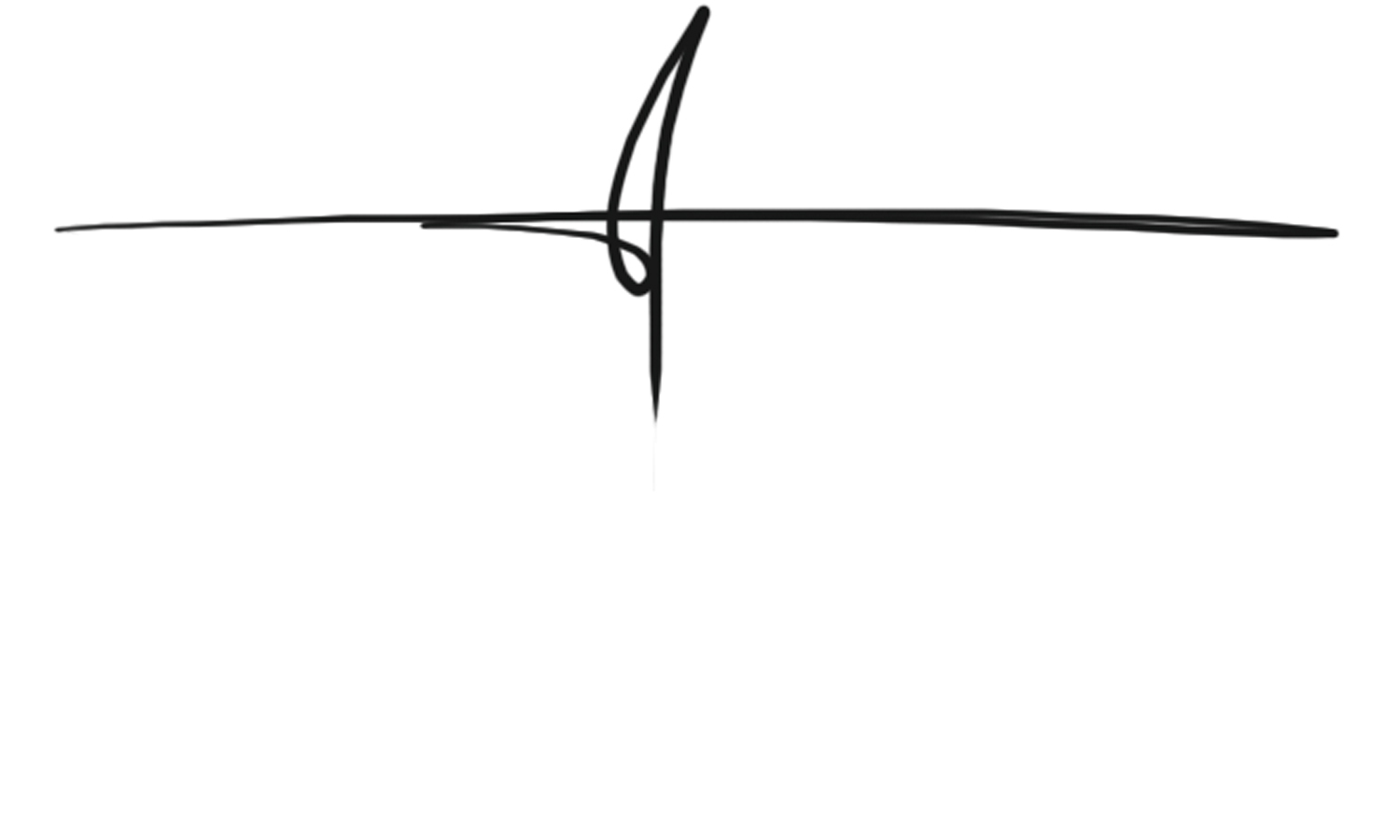 